First Baptist Academy                                                                                                                                                   1139 Usher Street Covington, Georgia 30014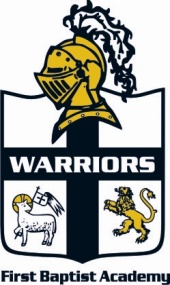 Preschool Employment ApplicationName _______________________________________________ Date ____________________________Address ___________________________________________________________________________________________________________________________________________________________________Home Phone (___) __________________ Cell (___) ___________________________________________Birthday (Month/Day/Year) ______________________________________________________________SS# ________________________ Marital Status: Married ________ Single ________Email _______________________________________________________________________________Age group preference: (check all that apply)Infants ____       Toddlers (1 year olds)____       2’s____       3’s____       Pre-Kindergarten____Church Affiliation:Are you a Christian?  Yes    No    Are you a member of any church?  Yes   NoIf yes, what church? ____________________________________________________________________List any church activities that you have been involved in that relate to children. Please include ages of children’s activities. List any volunteer work or special talents you can share.__________________________________________________________________________________________________________________________________________________________________________________________________________________________________________________________________________________________________________________________________________________________________________________________________________________________________________________________________________________________________________________________________________________________________________________________________________________________________________________________________________________________________________________________________________________________________________________________________________________________________________________________________________________Education Background:High School ____________________________________________ City _____________ State_________Diploma Received?  Yes    No   Year Graduated____  or    GED Received_____  City __________________College _______________________________________ City ___________________ State ___________Type of Degree ____________________ Year Received _______ Major ___________ Minor__________List any further study____________________________________________________________________Write Your Educational Philosophy:_____________________________________________________________________________________________________________________________________________________________________________________________________________________________________________________________________________________________________________________________________________________________________________________________________________________________________________________________________________________________________________________________________________________________________________________________________________________________________________________________________________________________________________________________________________________________________________________________Record of Employment:References: Please supply one business, one civic, and one personal reference.Name ________________________________________________ Position ________________________Company/Organization __________________________________ Phone _________________________Address ______________________________________________________________________________Name ________________________________________________ Position ________________________Company/Organization __________________________________ Phone _________________________Address ______________________________________________________________________________Name ________________________________________________ Position ________________________Company/Organization __________________________________ Phone _________________________Address ______________________________________________________________________________In case of an emergency, whom should we notify?Name _________________________________________________ Relationship ___________________Address ______________________________________________________________________________Home Phone ____________________ Work Phone __________________ Cell Phone _______________Doctor’s Name __________________ Phone __________________ Hospital Preference ____________Applicant Statement: Please initial each statement in the blank provided.____ I understand that FBA does not discriminate in its employment practices against any person of race, color, national or ethnic origin, gender, age, or disability. ____ I have never been shown by credible evidence, e.g. a court or jury, a department investigation or other reliable evidence to have abused, neglected or deprived a child or adult or to have subjected any person to serious injury as a result of intentional or grossly negligent misconduct.____ I do not suffer from any physical handicap or mental disorder, which would interfere with my ability to perform assigned job duties adequately which includes but is not limited to the lifting of children from ages six months to six years.____ I am aware that a national background check and a pre-employment physical is required on all employees.____ I certify that answers given herein are true and complete to the best of my knowledge.____ I authorize investigation of all statements contained in this application for employments as may be necessary in arriving at an employment decision. I understand that this application is not nor is it intended to be a contract of employment.____ In the event of employment, I understand that false or misleading information given in my application or interview may result in termination. I understand also that I am required to abide by all rules and regulations of the program.Applicant’s signature                                                                                                    DateMonth/YearName and Address of EmployerPositionReason for LeavingFrom:To:From:To:From:To:From:To: